يتم تعبئة النموذج بناءً على الإجراء ( QPR-QA-VA-100)العام الدراسي :						التاريخ:     /   /الكلية : 	-------------------------------			القسم: ---------------------أهداف القسم  بناءً على الخطة السنوية  :رسالة القسممؤشرات الأداء الرئيسة توزيع الطلبة الخريجين حسب تقديرهم الأكاديمي للعام الدراسي الحالي  رضا الطلبة المتوقع تخرجهم  ( ارفاق النسخة الإلكترونية بخصوص نتائج الاستبانة)تحديد نقاط القوة ومجالات التحسين  ----------------------------------------------------------------------------------------------------------------------------------------------------------------------------------------------------------------------------------------------------------------------------------------------------------------------------------------------------------------------------------------------------------------------------اسم رئيس القسم :---------------------------------			توقيعه:	توصية عميد الكلية  :----------------------------------------------------------------------------------------------------------------------------------------------------------------------------------------------------------------------------------------------------------------------------------------------------------------------------------------------------------------------------------------------------------------------------اسم عميد الكلية :--------------------------------------	توقيعه:	توصية مجلس الكلية  :----------------------------------------------------------------------------------------------------------------------------------------------------------------------------------------------------------------------------------------------------------------------------------------------------------------------------------------------------------------------------------------------------------------------------اسم رئيس مجلس الكلية :--------------------------------	توقيعه:	QFO-QA-VA-001رمز النموذج :اسم النموذج :  تقييم أداء الأقسام الأكاديمية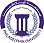 جامعة فيلادلفياPhiladelphia University2رقم الإصدار:   (Revision)الجهة المصدرة :  نائب الرئيس للشؤون الأكاديمية جامعة فيلادلفياPhiladelphia University24-1-2019تاريخ الإصدار   :الجهة المدققة :  اللجنة العليا لضمان الجودةجامعة فيلادلفياPhiladelphia University1عدد صفحات النموذج :الجهة المدققة :  اللجنة العليا لضمان الجودةجامعة فيلادلفياPhiladelphia Universityالأهدافمؤشر القياسهل تم تحقيقهملاحظات1.2.3.4.5.6.نص الرسالة مؤشر القياسملاحظاتمجموع أعداد الطلبة عدد أعضاء هيئة التدريسمدى نسبة تجديد العقدالعام الأكاديمي الحاليالعام الأكاديمي الحاليالعام الأكاديمي السابق العام الأكاديمي السابق عدد الأبحاث المنشورة في قاعدة بيانات Scopusعدد الأبحاث المنشورة في قاعدة بيانات Scopusعدد الأبحاث المنشورة في قواعد بيانات  اخرىعدد الأبحاث المنشورة في قواعد بيانات  اخرىمؤتمراتمجلاتمؤتمراتمجلاتالعام الحاليالعام الحاليالعام السابق العام السابق عدد الطلبة الكليعدد تقديرهم ممتازعدد تقديرهم جيد جداًعدد تقديرهم جيدعدد تقديرهم مقبول